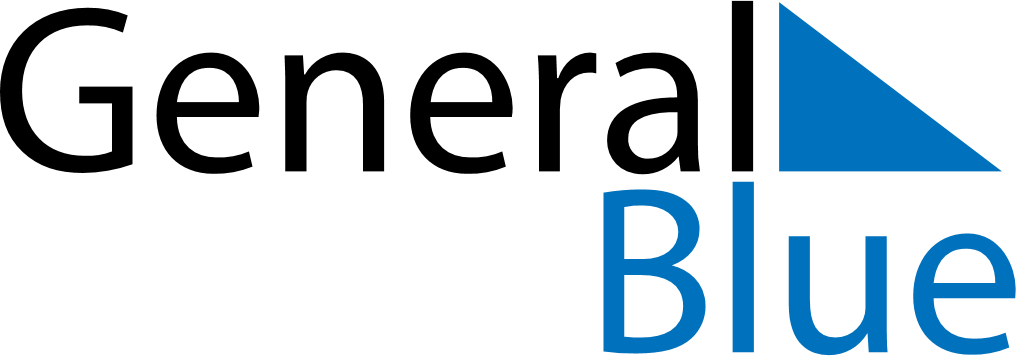 April 2022April 2022April 2022April 2022AlbaniaAlbaniaAlbaniaMondayTuesdayWednesdayThursdayFridaySaturdaySaturdaySunday1223April Fools’ Day4567899101112131415161617Catholic Easter1819202122232324Catholic EasterOrthodox Easter25262728293030Orthodox Easter